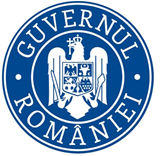                                                                                C.C.R.P./03.12.2019COMUNICAT DE PRESĂInspectoratul Teritorial de Muncă Gorj a efectuat, în perioada 25-29.11.2019, 51 de controale care au vizat atât domeniul relaţiilor de muncă, cât şi al securităţii şi sănătăţii în muncă. În urma deficienţelor constatate, au fost aplicate amenzi în valoare totală de 110.000 de lei şi s-au dispus 179 de măsuri cu termen limită de îndeplinire de către angajatorii sancţionaţi. „În perioada amintită, inspectorii de muncă cu atribuţii de control în domeniul relaţiilor de muncă au depistat două cazuri de muncă fără forme legale de angajare, unul în municipiul Târgu-Jiu, la un punct de comercializare a legumelor, iar cel de-al doilea la o stână din comuna Săcelu. În fiecare dintre cazuri a fost aplicată amendă în sumă de 20.000 de lei”, a declarat George Octavian Romanescu, inspector şef al Inspectoratului Teritorial de Muncă Gorj. Neli Matei,Purtător de cuvânt I.T.M. Gorj